17-18 апреля 2018 года Конгресс-Центр Экспоцентра, г. МоскваПРОГРАММА*17 апреля – день первыйРегистрация 10.00-10.30Открытие конференции 10.30  Окончание 18.00.Модераторы:Безруких Павел Павлович РИА, Председатель Комитета ВИЭ РосСНИО,-  д.т.н., академик-секретарь секции «Энергетика  РИАСтребков Дмитрий Семенович – академик РАН, Федеральное государственное бюджетное научное учреждение Федеральный научный агроинженерный центр ВИМ, научный руководитель, член президиума Комитета ВИЭ РосСНИОЕлистратов Виктор Васильевич - Санкт- Петербургский политехнический университет Петра Великого директор НОЦ ВИЭ, профессор, д.т.н.Румянцев Михаил Юрьевич – заведующий кафедрой Электротехнические коиплексы автономных объектов и электрического транспорта ФГБОУ НИУ МЭИ,член-крр.РИА, профессорГрибков Сергей Владимирович – ученый секретарь Комитета ВИЭ РосСНИО, академик РИА,в.н.с. ФГУП ЦАГИПродолжительность докладов -15 минутПерерыв на обед 14.00 – 14.30Открытие Конференции 10.30 Вступительное слово Председатель Комитета Председатель Комитета ВИЭ РосСНИОБезруких Павел ПавловичВступительное слово – Рогалев Николай Дмитриевич –ректор ФГБОУ НИУ «МЭИ», профессор,  д.т.н.17-18 апреля 2018 года Конгресс-Центр Экспоцентра, г. МоскваПРОГРАММА*17 апреля – день первыйРегистрация 10.00-10.30Открытие конференции 10.30  Окончание 18.00.Модераторы:Безруких Павел Павлович РИА, Председатель Комитета ВИЭ РосСНИО,-  д.т.н., академик-секретарь секции «Энергетика  РИАСтребков Дмитрий Семенович – академик РАН, Федеральное государственное бюджетное научное учреждение Федеральный научный агроинженерный центр ВИМ, научный руководитель, член президиума Комитета ВИЭ РосСНИОЕлистратов Виктор Васильевич - Санкт- Петербургский политехнический университет Петра Великого директор НОЦ ВИЭ, профессор, д.т.н.Румянцев Михаил Юрьевич – заведующий кафедрой Электротехнические коиплексы автономных объектов и электрического транспорта ФГБОУ НИУ МЭИ,член-крр.РИА, профессорГрибков Сергей Владимирович – ученый секретарь Комитета ВИЭ РосСНИО, академик РИА,в.н.с. ФГУП ЦАГИПродолжительность докладов -15 минутПерерыв на обед 14.00 – 14.30Открытие Конференции 10.30 Вступительное слово Председатель Комитета Председатель Комитета ВИЭ РосСНИОБезруких Павел ПавловичВступительное слово – Рогалев Николай Дмитриевич –ректор ФГБОУ НИУ «МЭИ», профессор,  д.т.н.17-18 апреля 2018 года Конгресс-Центр Экспоцентра, г. МоскваПРОГРАММА*17 апреля – день первыйРегистрация 10.00-10.30Открытие конференции 10.30  Окончание 18.00.Модераторы:Безруких Павел Павлович РИА, Председатель Комитета ВИЭ РосСНИО,-  д.т.н., академик-секретарь секции «Энергетика  РИАСтребков Дмитрий Семенович – академик РАН, Федеральное государственное бюджетное научное учреждение Федеральный научный агроинженерный центр ВИМ, научный руководитель, член президиума Комитета ВИЭ РосСНИОЕлистратов Виктор Васильевич - Санкт- Петербургский политехнический университет Петра Великого директор НОЦ ВИЭ, профессор, д.т.н.Румянцев Михаил Юрьевич – заведующий кафедрой Электротехнические коиплексы автономных объектов и электрического транспорта ФГБОУ НИУ МЭИ,член-крр.РИА, профессорГрибков Сергей Владимирович – ученый секретарь Комитета ВИЭ РосСНИО, академик РИА,в.н.с. ФГУП ЦАГИПродолжительность докладов -15 минутПерерыв на обед 14.00 – 14.30Открытие Конференции 10.30 Вступительное слово Председатель Комитета Председатель Комитета ВИЭ РосСНИОБезруких Павел ПавловичВступительное слово – Рогалев Николай Дмитриевич –ректор ФГБОУ НИУ «МЭИ», профессор,  д.т.н.17-18 апреля 2018 года Конгресс-Центр Экспоцентра, г. МоскваПРОГРАММА*17 апреля – день первыйРегистрация 10.00-10.30Открытие конференции 10.30  Окончание 18.00.Модераторы:Безруких Павел Павлович РИА, Председатель Комитета ВИЭ РосСНИО,-  д.т.н., академик-секретарь секции «Энергетика  РИАСтребков Дмитрий Семенович – академик РАН, Федеральное государственное бюджетное научное учреждение Федеральный научный агроинженерный центр ВИМ, научный руководитель, член президиума Комитета ВИЭ РосСНИОЕлистратов Виктор Васильевич - Санкт- Петербургский политехнический университет Петра Великого директор НОЦ ВИЭ, профессор, д.т.н.Румянцев Михаил Юрьевич – заведующий кафедрой Электротехнические коиплексы автономных объектов и электрического транспорта ФГБОУ НИУ МЭИ,член-крр.РИА, профессорГрибков Сергей Владимирович – ученый секретарь Комитета ВИЭ РосСНИО, академик РИА,в.н.с. ФГУП ЦАГИПродолжительность докладов -15 минутПерерыв на обед 14.00 – 14.30Открытие Конференции 10.30 Вступительное слово Председатель Комитета Председатель Комитета ВИЭ РосСНИОБезруких Павел ПавловичВступительное слово – Рогалев Николай Дмитриевич –ректор ФГБОУ НИУ «МЭИ», профессор,  д.т.н.№ФИО, организация, название докладавремя1Безруких Павел Павлович - Председатель Комитета ВИЭ РосСНИО, академик- секретарь секции «Энергетика» Российской инженерной академии, д.т.н.Прогноз развития возобновляемой энергетики мира до 2030 года.10.302 Стребков Дмитрий Семенович- академик РАН, профессор, д.т.н. ФГБНУ ФНАЦ ВИМ, г. Москва, Россия Перспективы бестопливной возобновляемой энергетики10.503Соловьев Александр Алексеевич- зав.НИЛ ВИЭ МГУ им. Ломоносова, академик РИА, профессор, д.т.н. Научно-исследовательские разработки возобновляемых источников энергии 11.054Томаров Григорий. .Валентиноаич1, Борзенко В.И.2, Шипков А.А.1, Сорокина Е.В.1 ООО «Геотерм-М»1, ОИВТ РАН2  Повышение эффективности и надежности геотермальных электростанций11.205Панцхава Евгений Семенович- профессор, д.т.н.Биоэнергетика и геополитика                11.356Кутовой Георгий Петрович - научный руководитель Центра экономических методов управления КЭУ НП «КОНЦ ЕЭС, председатель подкомитета тарифной политики и энергоэффективности ТПП РФ, заслуженный энергетик России, профессор.Современная тарифная политика в электроэнергетике  российской федерации или почему для бизнеса актуален вопрос перехода на самоэнергообеспечение11.507Слепцов Михаил Александрович - ФГБОУ ВО «НИУ «МЭИ», кафедра ЭКАО и ЭТ, профессорПовышение энергетической эффективности тяговых подстанций Москвы с использованием солнечных батарей12.058Николаев Владимир Геннадьевич - АНО «Атмограф», ген.директор, д.т.н..  Особенности работы ВЭУ в условиях арктического климата12.159Елистратов Виктор Васильевич - Санкт- Петербургский политехнический университет Петра Великого, директор НОЦ ВИЭ, профессор, д.т.н.Энергоснабжение автономных потребителей в Арктике гибридными энергокомплексами средней мощности с отечественной ВЭУ модульного типа12.3010Елистратов Виктор Васильевич1, Кудряшева Ирина Григорьевна2-Санкт- Петербургский политехнический университет Петра Великого, 1-директор НОЦ ВИЭ, профессор, д.т.н., 2- доцент, к.т.н.Оценка энергоэкономической эффективности энергокомлексов ВЭС-ГЭС12.4011Грибков Серней Владимирович- ФГУП ЦАГИ, в.н.с.,академик РИА, к.т.н.Характеристики и концепция конструктивных исполнений ВЭУ мощностью от 50 до 100 кВт12.5012В.А. Панченко1, Кирилл Станиславович Дегтярёв2, С.В. Майоров31 - Российский университет транспорта; Федеральный научный агроинженерный центр ВИМ, доцент,с.н.с. 2 – Московский государственный университет им. М.В. Ломоносова,с.н.с.3 – АНО "Проектный офис развития Арктики"Предпосылки развития энергетики на основе возобновляемых источников энергии в российской Арктике13.0513Шеин Василий Яковлевич - АО «Передвижная энергетика», зам. директораСооружение и эксплуатация ветро-дизельных комплексов в условиях Дальнего Востока и Арктики13.2014Сербин Юрий Владимирович - ОАО «Авангард» заместитель генерального директора по развитию, профессор, д.т.н.Системы интеллектуального управления автономными энергетическими комплексами с возобновляемыми источниками энергии. Алгоритмы, аппаратные и программные средства13.3515Полтавец Владимир Николаевич – в.н.с. кафедры «Электроэнергетические, электромеханические и биотехнические системы» ФГБОУ ВО «НИУ «МАИ».  Кинетический накопитель энергии с магнитным ВТСП подвесом для автономной ветроэнергетической установки.13.5016Касина Валерия Игоревна1, И. В. Богун2, Р.С. ДенисовСанкт-Петербургский политехнический университет Петра Великого,1-студент,2-аспирант,3-инженерОценка увеличения стоимости при проектировании ВЭС в изолированных системах энергоснабжения14.0517Непейпиев Андрей Григорьевич - Филиал ВА РВСН г.Серпухов, адьюнктМатематическая модель дизель-генераторной установки с переменной скоростью вращения14.20Перерыв до 15.0018Стайчев Георгий Петров - Предприятие «Кидак», Болгария, София, гл. специалист Ветроэнергетика Республики Болгария. Особенности конструкций и эксплуатации.15.0019В.Е. Вавилов1, Каримов Руслан Динарович2 . ФГБОУ ВО "Уфимский государственный авиационный технический университет", кафедра «Электромеханика»,1-доцент, к.т.н.,2-м.н.с.. Вопросы создания высокомощных автономных энерго-генерирующих систем на базе кинетических накопителей и магнитоэлектрического генератора15.1520Дерюгина Г.В1, Карпов Н.Д2., Тягунов М.Г3., Чернов Дмитрий Алексеевич4 .ФГБОУ ВО «НИУ "МЭИ",1-ст.препод.,2-инженер, 3-профессор, д.т.н., 4-аспирантСпецифика проектирования и эксплуатации ветро-дизельных комплексов15.3021Мозговой Александр Иванович - ООО «Алмоз», г. Таганрог, ген.директор Карусельные ветродвигатели с управляемыми парусами15.4522Илюшин  Павел Владимирович - ФГАОУ ДПФ «Петербургский энергетический институт повышения квалификации», проректор, доцент, к.т.н.Анализ влияния распределенной генерации на алгоритмы работы и параметры настройки устройств автоматики энергосистем16.0023Михаил  Георгиевич Тягунов - ФГБОУ «НИУ «МЭИ», профессор,  д.т.н.Распределенная энергетика и ее типовые энергоузлы (микросистемы) на основе ВИЭ16.1524Молотов Филипп В1., Васьков Алексей Геннадьевич2 - ФГБОУ ВО НИУ МЭИ,1-аспирант,2-доцент Моделирование процессов в микросетях с источниками на базе ВИЭ16.3025Ворожейкин Владимир Вячеславович - Primus Power LLC (США),ООО «Тайтэн Пауэр Солюшн» (Россия), учредитель Проточные батареи primus power – наиболее эффективные системы накопления энергии для энергетики настоящего и будущего16.4526Мишустина Полина Борисовна- завод по производству литий-ионных накопителей энергии «Лиотех», руководитель аналитического центраПрименение сетевых накопителей электроэнергии в условиях изменения моделей поведения потребителей и стимулирования развития возобновляемых источников энергии17.0027Мингалеева Рената Дмитриевна - ФГБОУ ВО «НИУ «РГУ нефти и газа   имени И.М. Губкина», ассистент кафедры термодинамики и тепловых двигателей  Использование автономных комбинированных энергетических установок с накопителями энергии с целью повышения энергоэффективности газотранспортных систем17.1528В.М.Зайченко   – ФГБУН ОИВТ РАН Москва.    В.Д.Панченко    –    ООО  «АЛЬЯНС-ВИЭ» Ростов-на-Дону.     Чернявский Александр Адольфович – Филиал «Энерго-Юг» РоТЭП, Ростов-на-Дону Эффективность комбинированных электростанций, использующих энергию солнца и ветра17.3029 Алиев Максим Зубайруевич. ФГБОУ ВО «НИУ «МЭИ», аспирант Перспективы использования солнечных панелей для электроснабжения метрополитена17.4517-18 апреля 2018 года Конгресс-Центр Экспоцентра, г. МоскваПРОГРАММА*18 апреля – день второйРегистрация 10.00-10.30Открытие конференции 10.30  Окончание 18.00.Модераторы:Безруких Павел Павлович РИА, Председатель Комитета ВИЭ РосСНИО,-  д.т.н., академик-секретарь секции «Энергетика  РИАСтребков Дмитрий Семенович – академик РАН, Федеральное государственное бюджетное научное учреждение Федеральный научный агроинженерный центр ВИМ, научный руководитель, член президиума Комитета ВИЭ РосСНИОЕлистратов Виктор Васильевич - Санкт- Петербургский политехнический университет Петра Великого директор НОЦ ВИЭ, профессор, д.т.н.Румянцев Михаил Юрьевич – заведующий кафедрой Электротехнические коиплексы автономных объектов и электрического транспорта ФГБОУ НИУ МЭИ,член-крр.РИА, профессорГрибков Сергей Владимирович – ученый секретарь Комитета ВИЭ РосСНИО, академик РИА,в.н.с. ФГУП ЦАГИЗаседание Комитета ВИЭ РосСНИО 15.30ПовесткаПрием новых членов Комитета ВИЭ РосСНИО.Проезд: метро « Выставочная», Конгресс-Центр Экспоцентра. Выход из метро и направо, вдоль забора до калитки. Ориентир-церковь. Входить на территорию выставки не надо.17-18 апреля 2018 года Конгресс-Центр Экспоцентра, г. МоскваПРОГРАММА*18 апреля – день второйРегистрация 10.00-10.30Открытие конференции 10.30  Окончание 18.00.Модераторы:Безруких Павел Павлович РИА, Председатель Комитета ВИЭ РосСНИО,-  д.т.н., академик-секретарь секции «Энергетика  РИАСтребков Дмитрий Семенович – академик РАН, Федеральное государственное бюджетное научное учреждение Федеральный научный агроинженерный центр ВИМ, научный руководитель, член президиума Комитета ВИЭ РосСНИОЕлистратов Виктор Васильевич - Санкт- Петербургский политехнический университет Петра Великого директор НОЦ ВИЭ, профессор, д.т.н.Румянцев Михаил Юрьевич – заведующий кафедрой Электротехнические коиплексы автономных объектов и электрического транспорта ФГБОУ НИУ МЭИ,член-крр.РИА, профессорГрибков Сергей Владимирович – ученый секретарь Комитета ВИЭ РосСНИО, академик РИА,в.н.с. ФГУП ЦАГИЗаседание Комитета ВИЭ РосСНИО 15.30ПовесткаПрием новых членов Комитета ВИЭ РосСНИО.Проезд: метро « Выставочная», Конгресс-Центр Экспоцентра. Выход из метро и направо, вдоль забора до калитки. Ориентир-церковь. Входить на территорию выставки не надо.17-18 апреля 2018 года Конгресс-Центр Экспоцентра, г. МоскваПРОГРАММА*18 апреля – день второйРегистрация 10.00-10.30Открытие конференции 10.30  Окончание 18.00.Модераторы:Безруких Павел Павлович РИА, Председатель Комитета ВИЭ РосСНИО,-  д.т.н., академик-секретарь секции «Энергетика  РИАСтребков Дмитрий Семенович – академик РАН, Федеральное государственное бюджетное научное учреждение Федеральный научный агроинженерный центр ВИМ, научный руководитель, член президиума Комитета ВИЭ РосСНИОЕлистратов Виктор Васильевич - Санкт- Петербургский политехнический университет Петра Великого директор НОЦ ВИЭ, профессор, д.т.н.Румянцев Михаил Юрьевич – заведующий кафедрой Электротехнические коиплексы автономных объектов и электрического транспорта ФГБОУ НИУ МЭИ,член-крр.РИА, профессорГрибков Сергей Владимирович – ученый секретарь Комитета ВИЭ РосСНИО, академик РИА,в.н.с. ФГУП ЦАГИЗаседание Комитета ВИЭ РосСНИО 15.30ПовесткаПрием новых членов Комитета ВИЭ РосСНИО.Проезд: метро « Выставочная», Конгресс-Центр Экспоцентра. Выход из метро и направо, вдоль забора до калитки. Ориентир-церковь. Входить на территорию выставки не надо.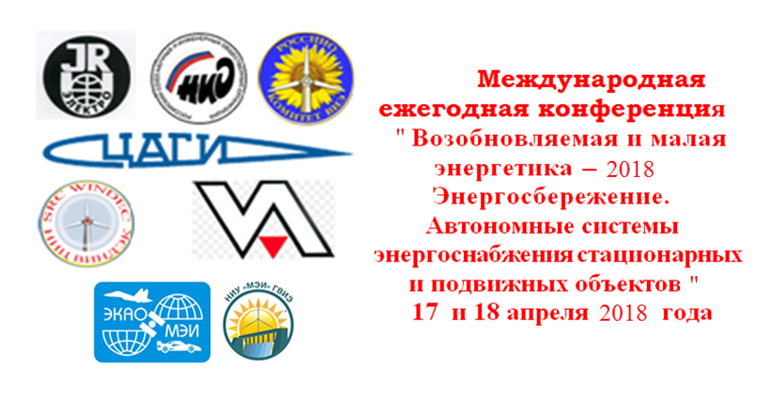 